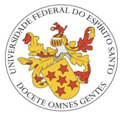 UNIVERSIDADE FEDERAL DO ESPÍRITO SANTOCENTRO DE CIÊNCIAS JURÍDICAS E ECONÔMICASPROGRAMA DE PÓS-GRADUAÇÃO EM POLÍTICA SOCIALAnexo I - Formulário de InscriçãoSeleção Bolsista Pós-DoutoradoSeleção Bolsista Pós-DoutoradoSeleção Bolsista Pós-DoutoradoSeleção Bolsista Pós-DoutoradoSeleção Bolsista Pós-DoutoradoSeleção Bolsista Pós-DoutoradoSeleção Bolsista Pós-DoutoradoSeleção Bolsista Pós-DoutoradoSeleção Bolsista Pós-DoutoradoSeleção Bolsista Pós-DoutoradoSeleção Bolsista Pós-DoutoradoSeleção Bolsista Pós-DoutoradoSeleção Bolsista Pós-DoutoradoSeleção Bolsista Pós-DoutoradoEDITAL FAPES/CAPES Nº 10/2018 - Bolsa de Fixação de Doutores (PROFIX).EDITAL FAPES/CAPES Nº 10/2018 - Bolsa de Fixação de Doutores (PROFIX).EDITAL FAPES/CAPES Nº 10/2018 - Bolsa de Fixação de Doutores (PROFIX).EDITAL FAPES/CAPES Nº 10/2018 - Bolsa de Fixação de Doutores (PROFIX).EDITAL FAPES/CAPES Nº 10/2018 - Bolsa de Fixação de Doutores (PROFIX).EDITAL FAPES/CAPES Nº 10/2018 - Bolsa de Fixação de Doutores (PROFIX).EDITAL FAPES/CAPES Nº 10/2018 - Bolsa de Fixação de Doutores (PROFIX).EDITAL FAPES/CAPES Nº 10/2018 - Bolsa de Fixação de Doutores (PROFIX).EDITAL FAPES/CAPES Nº 10/2018 - Bolsa de Fixação de Doutores (PROFIX).EDITAL FAPES/CAPES Nº 10/2018 - Bolsa de Fixação de Doutores (PROFIX).EDITAL FAPES/CAPES Nº 10/2018 - Bolsa de Fixação de Doutores (PROFIX).EDITAL FAPES/CAPES Nº 10/2018 - Bolsa de Fixação de Doutores (PROFIX).EDITAL FAPES/CAPES Nº 10/2018 - Bolsa de Fixação de Doutores (PROFIX).EDITAL FAPES/CAPES Nº 10/2018 - Bolsa de Fixação de Doutores (PROFIX).OPÇÃO DE LINHA DE PESQUISAOPÇÃO DE LINHA DE PESQUISALINHA 01 – Reprodução e Estrutura do Capitalismo Contemporâneo (  )LINHA 01 – Reprodução e Estrutura do Capitalismo Contemporâneo (  )LINHA 01 – Reprodução e Estrutura do Capitalismo Contemporâneo (  )LINHA 01 – Reprodução e Estrutura do Capitalismo Contemporâneo (  )LINHA 01 – Reprodução e Estrutura do Capitalismo Contemporâneo (  )LINHA 01 – Reprodução e Estrutura do Capitalismo Contemporâneo (  )LINHA 01 – Reprodução e Estrutura do Capitalismo Contemporâneo (  )LINHA 01 – Reprodução e Estrutura do Capitalismo Contemporâneo (  )LINHA 01 – Reprodução e Estrutura do Capitalismo Contemporâneo (  )LINHA 01 – Reprodução e Estrutura do Capitalismo Contemporâneo (  )LINHA 01 – Reprodução e Estrutura do Capitalismo Contemporâneo (  )LINHA 01 – Reprodução e Estrutura do Capitalismo Contemporâneo (  )OPÇÃO DE LINHA DE PESQUISAOPÇÃO DE LINHA DE PESQUISALINHA 02 –Políticas Sociais, Subjetividade e Movimentos Sociais (  )LINHA 02 –Políticas Sociais, Subjetividade e Movimentos Sociais (  )LINHA 02 –Políticas Sociais, Subjetividade e Movimentos Sociais (  )LINHA 02 –Políticas Sociais, Subjetividade e Movimentos Sociais (  )LINHA 02 –Políticas Sociais, Subjetividade e Movimentos Sociais (  )LINHA 02 –Políticas Sociais, Subjetividade e Movimentos Sociais (  )LINHA 02 –Políticas Sociais, Subjetividade e Movimentos Sociais (  )LINHA 02 –Políticas Sociais, Subjetividade e Movimentos Sociais (  )LINHA 02 –Políticas Sociais, Subjetividade e Movimentos Sociais (  )LINHA 02 –Políticas Sociais, Subjetividade e Movimentos Sociais (  )LINHA 02 –Políticas Sociais, Subjetividade e Movimentos Sociais (  )LINHA 02 –Políticas Sociais, Subjetividade e Movimentos Sociais (  )NOME DO CANDIDATO (A):NOME DO CANDIDATO (A):NOME DO CANDIDATO (A):NOME DO CANDIDATO (A):NOME DO CANDIDATO (A):NOME DO CANDIDATO (A):NOME DO CANDIDATO (A):NOME DO CANDIDATO (A):NOME DO CANDIDATO (A):NOME DO CANDIDATO (A):NOME DO CANDIDATO (A):NOME DO CANDIDATO (A):NOME DO CANDIDATO (A):NOME DO CANDIDATO (A):DATA DE NASCIMENTO:DATA DE NASCIMENTO:DATA DE NASCIMENTO:DATA DE NASCIMENTO:DATA DE NASCIMENTO:DATA DE NASCIMENTO:DATA DE NASCIMENTO:DATA DE NASCIMENTO:DATA DE NASCIMENTO:DATA DE NASCIMENTO:DATA DE NASCIMENTO:SEXO: M (    )      F (    )SEXO: M (    )      F (    )SEXO: M (    )      F (    )CPF:CPF:CPF:CPF:CPF:RG:RG:RG:RG:RG:RG:RG:RG:RG:Link para o currículo Lattes:Link para o currículo Lattes:Link para o currículo Lattes:Link para o currículo Lattes:Link para o currículo Lattes:Link para o currículo Lattes:Link para o currículo Lattes:Link para o currículo Lattes:Link para o currículo Lattes:Link para o currículo Lattes:Link para o currículo Lattes:Link para o currículo Lattes:Link para o currículo Lattes:Link para o currículo Lattes:FORMAÇÃOFORMAÇÃOFORMAÇÃOFORMAÇÃOFORMAÇÃOFORMAÇÃOFORMAÇÃOFORMAÇÃOFORMAÇÃOFORMAÇÃOFORMAÇÃOFORMAÇÃOFORMAÇÃOFORMAÇÃOGRADUAÇÃO EM:GRADUAÇÃO EM:GRADUAÇÃO EM:GRADUAÇÃO EM:GRADUAÇÃO EM:GRADUAÇÃO EM:GRADUAÇÃO EM:GRADUAÇÃO EM:GRADUAÇÃO EM:GRADUAÇÃO EM:GRADUAÇÃO EM:GRADUAÇÃO EM:GRADUAÇÃO EM:GRADUAÇÃO EM:INSTITUIÇÃO:INSTITUIÇÃO:INSTITUIÇÃO:INSTITUIÇÃO:INSTITUIÇÃO:INSTITUIÇÃO:INSTITUIÇÃO:INSTITUIÇÃO:INSTITUIÇÃO:INSTITUIÇÃO:INSTITUIÇÃO:INSTITUIÇÃO:INSTITUIÇÃO:INSTITUIÇÃO:CIDADE - UF:CIDADE - UF:CIDADE - UF:CIDADE - UF:CIDADE - UF:CIDADE - UF:CIDADE - UF:CIDADE - UF:CIDADE - UF:ANO DE CONCLUSÃO:ANO DE CONCLUSÃO:ANO DE CONCLUSÃO:ANO DE CONCLUSÃO:ANO DE CONCLUSÃO:MESTRADO EM:MESTRADO EM:MESTRADO EM:MESTRADO EM:MESTRADO EM:MESTRADO EM:MESTRADO EM:MESTRADO EM:MESTRADO EM:MESTRADO EM:MESTRADO EM:MESTRADO EM:MESTRADO EM:MESTRADO EM:INSTITUIÇÃO:INSTITUIÇÃO:INSTITUIÇÃO:INSTITUIÇÃO:INSTITUIÇÃO:INSTITUIÇÃO:INSTITUIÇÃO:INSTITUIÇÃO:INSTITUIÇÃO:INSTITUIÇÃO:INSTITUIÇÃO:INSTITUIÇÃO:INSTITUIÇÃO:INSTITUIÇÃO:CIDADE - UF:CIDADE - UF:CIDADE - UF:CIDADE - UF:CIDADE - UF:CIDADE - UF:CIDADE - UF:CIDADE - UF:CIDADE - UF:ANO DE CONCLUSÃO:ANO DE CONCLUSÃO:ANO DE CONCLUSÃO:ANO DE CONCLUSÃO:ANO DE CONCLUSÃO:DOUTORADO EM:DOUTORADO EM:DOUTORADO EM:DOUTORADO EM:DOUTORADO EM:DOUTORADO EM:DOUTORADO EM:DOUTORADO EM:DOUTORADO EM:DOUTORADO EM:DOUTORADO EM:DOUTORADO EM:DOUTORADO EM:DOUTORADO EM:INSTITUIÇÃO:INSTITUIÇÃO:INSTITUIÇÃO:INSTITUIÇÃO:INSTITUIÇÃO:INSTITUIÇÃO:INSTITUIÇÃO:INSTITUIÇÃO:INSTITUIÇÃO:INSTITUIÇÃO:INSTITUIÇÃO:INSTITUIÇÃO:INSTITUIÇÃO:INSTITUIÇÃO:CIDADE - UF:CIDADE - UF:CIDADE - UF:CIDADE - UF:CIDADE - UF:CIDADE - UF:CIDADE - UF:CIDADE - UF:CIDADE - UF:ANO DE CONCLUSÃO:ANO DE CONCLUSÃO:ANO DE CONCLUSÃO:ANO DE CONCLUSÃO:ANO DE CONCLUSÃO:INFORMAÇÃO ADICIONAL SOBRE PÓS-GRADUAÇÃO, SE HOUVER:INFORMAÇÃO ADICIONAL SOBRE PÓS-GRADUAÇÃO, SE HOUVER:INFORMAÇÃO ADICIONAL SOBRE PÓS-GRADUAÇÃO, SE HOUVER:INFORMAÇÃO ADICIONAL SOBRE PÓS-GRADUAÇÃO, SE HOUVER:INFORMAÇÃO ADICIONAL SOBRE PÓS-GRADUAÇÃO, SE HOUVER:INFORMAÇÃO ADICIONAL SOBRE PÓS-GRADUAÇÃO, SE HOUVER:INFORMAÇÃO ADICIONAL SOBRE PÓS-GRADUAÇÃO, SE HOUVER:INFORMAÇÃO ADICIONAL SOBRE PÓS-GRADUAÇÃO, SE HOUVER:INFORMAÇÃO ADICIONAL SOBRE PÓS-GRADUAÇÃO, SE HOUVER:INFORMAÇÃO ADICIONAL SOBRE PÓS-GRADUAÇÃO, SE HOUVER:INFORMAÇÃO ADICIONAL SOBRE PÓS-GRADUAÇÃO, SE HOUVER:INFORMAÇÃO ADICIONAL SOBRE PÓS-GRADUAÇÃO, SE HOUVER:INFORMAÇÃO ADICIONAL SOBRE PÓS-GRADUAÇÃO, SE HOUVER:INFORMAÇÃO ADICIONAL SOBRE PÓS-GRADUAÇÃO, SE HOUVER:ENDEREÇO RESIDENCIAL – AV./RUA:ENDEREÇO RESIDENCIAL – AV./RUA:ENDEREÇO RESIDENCIAL – AV./RUA:ENDEREÇO RESIDENCIAL – AV./RUA:ENDEREÇO RESIDENCIAL – AV./RUA:ENDEREÇO RESIDENCIAL – AV./RUA:ENDEREÇO RESIDENCIAL – AV./RUA:ENDEREÇO RESIDENCIAL – AV./RUA:ENDEREÇO RESIDENCIAL – AV./RUA:ENDEREÇO RESIDENCIAL – AV./RUA:ENDEREÇO RESIDENCIAL – AV./RUA:ENDEREÇO RESIDENCIAL – AV./RUA:ENDEREÇO RESIDENCIAL – AV./RUA:ENDEREÇO RESIDENCIAL – AV./RUA:BAIRRO:BAIRRO:BAIRRO:BAIRRO:BAIRRO:BAIRRO:BAIRRO:BAIRRO:MUNICÍPIO:MUNICÍPIO:MUNICÍPIO:MUNICÍPIO:MUNICÍPIO:MUNICÍPIO:ESTADO:ESTADO:ESTADO:ESTADO:ESTADO:ESTADO:ESTADO:ESTADO:CEP:CEP:CEP:CEP:CEP:CEP:TELEFONE:TELEFONE:TELEFONE:TELEFONE:TELEFONE:TELEFONE:TELEFONE:TELEFONE:CELULAR:CELULAR:CELULAR:CELULAR:CELULAR:CELULAR:E.MAIL:E.MAIL:E.MAIL:E.MAIL:E.MAIL:E.MAIL:E.MAIL:E.MAIL:E.MAIL:E.MAIL:E.MAIL:E.MAIL:E.MAIL:E.MAIL:OCUPAÇÃO ATUALOCUPAÇÃO ATUALOCUPAÇÃO ATUALOCUPAÇÃO ATUALOCUPAÇÃO ATUALOCUPAÇÃO ATUALOCUPAÇÃO ATUALOCUPAÇÃO ATUALOCUPAÇÃO ATUALOCUPAÇÃO ATUALOCUPAÇÃO ATUALOCUPAÇÃO ATUALOCUPAÇÃO ATUALOCUPAÇÃO ATUALTRABALHASIM (  )SIM (  )SIM (  )NÃO ( )NÃO ( )NÃO ( )ORGANIZAÇÃOORGANIZAÇÃOORGANIZAÇÃOPÚBLICA (  )PÚBLICA (  )PÚBLICA (  )PRIVADA (   )NOME DA ORGANIZAÇÃONOME DA ORGANIZAÇÃONOME DA ORGANIZAÇÃONOME DA ORGANIZAÇÃONOME DA ORGANIZAÇÃONOME DA ORGANIZAÇÃONOME DA ORGANIZAÇÃONOME DA ORGANIZAÇÃONOME DA ORGANIZAÇÃONOME DA ORGANIZAÇÃONOME DA ORGANIZAÇÃONOME DA ORGANIZAÇÃONOME DA ORGANIZAÇÃONOME DA ORGANIZAÇÃOENDEREÇOENDEREÇOENDEREÇOENDEREÇOENDEREÇOENDEREÇOENDEREÇOENDEREÇOENDEREÇOENDEREÇOENDEREÇOENDEREÇOENDEREÇOENDEREÇOESTADO:ESTADO:ESTADO:ESTADO:ESTADO:ESTADO:MUNICÍPIOMUNICÍPIOMUNICÍPIOMUNICÍPIOMUNICÍPIOMUNICÍPIOCEP:CEP:TELEFONE:TELEFONE:TELEFONE:E.MAIL:E.MAIL:E.MAIL:E.MAIL:E.MAIL:E.MAIL:E.MAIL:E.MAIL:E.MAIL:E.MAIL:E.MAIL:HORÁRIO DE TRABALHO:HORÁRIO DE TRABALHO:HORÁRIO DE TRABALHO:ANOS DE EXPERIÊNCIA PROFISSIONAL:ANOS DE EXPERIÊNCIA PROFISSIONAL:ANOS DE EXPERIÊNCIA PROFISSIONAL:ANOS DE EXPERIÊNCIA PROFISSIONAL:ANOS DE EXPERIÊNCIA PROFISSIONAL:ANOS DE EXPERIÊNCIA PROFISSIONAL:ANOS DE EXPERIÊNCIA PROFISSIONAL:ANOS DE EXPERIÊNCIA PROFISSIONAL:ANOS DE EXPERIÊNCIA PROFISSIONAL:ANOS DE EXPERIÊNCIA PROFISSIONAL:ANOS DE EXPERIÊNCIA PROFISSIONAL:CARGO QUE EXERCE:CARGO QUE EXERCE:CARGO QUE EXERCE:CARGO QUE EXERCE:CARGO QUE EXERCE:CARGO QUE EXERCE:CARGO QUE EXERCE:CARGO QUE EXERCE:CARGO QUE EXERCE:CARGO QUE EXERCE:CARGO QUE EXERCE:CARGO QUE EXERCE:CARGO QUE EXERCE:CARGO QUE EXERCE:FUNÇÃO:FUNÇÃO:FUNÇÃO:FUNÇÃO:FUNÇÃO:FUNÇÃO:FUNÇÃO:FUNÇÃO:FUNÇÃO:FUNÇÃO:FUNÇÃO:FUNÇÃO:FUNÇÃO:FUNÇÃO: